DAFTAR PUSTAKAAdvani, Avinash &Abbas, Zuhar. 2015. “Impact of Transformational and Transactional Leadership Styles on Employee Performance of Banking Sector in Pakistan”. Global Journal of Management and Business Research: A Administration and Management. Vol. 15 Issue 5. Anggini, F. A.  2018. “Pengaruh Gaya Kepemimpinan Transaksional dan Motivasi Kerja terhadap Kinerja Karyawan (Studi Pada Karyawan Departemen Administrasi Dan Departemen Bengkel, Auto 2000 Malang Sutoyo)”. Jurnal Administrasi Bisnis, Vol. 58 No. 1.Antonakis, J & Robert J. House. 2014. “Instrumental Leadership: Measurement and Extension of Transformational–Transactional Leadership Theory”. The Leadership Quarterly, 25(4), 746-771.Bass, B.M. 1996. From Transactional to Transformational Leadership: Learning to Share the Vision, Organizational Dynamic, 1990, dalam Steers, Porter & Bigley, Motivation and Leadership at Work, McGraw Hill International  Edition.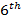 _________. 1985. Leadership and Performance Beyond Expectation. New York: The Free Press._________. 1995. Multifactor Leadership Questionnaire. California: Mind Garden, Inc. Bangun, Wilson. 2012. Manajemen Sumber Daya Manusia. Jakarta: Erlangga.Burns, J.M. 1978. Leadership. New York: Harper & Row. Bycio and Benkhoff, Birgit. 1995. “Ignoring Commitment is Costly: New Approaches Establish The Missing Ling Between Commitment and performance”. Journal of Human Resources, Vol 50. No. 6. Chaudry, A.Q.,&Javed, H. 2012. “Impact of Transactional and Laissez Faire Leadership Style on Motivation”. International Journal of Business and Social Science, 3(7).Dantyo, R. 2014. “Pengaruh Lingkungan Kerja terhadap Motivasi Kerja dan Kinerja Karyawan (Studi Pada Karyawan PT. AXA Financial Indonesia Cabang Malang)”. Jurnal Administrasi Bisnis, Vol. 14 No. 2.Ghanbahadur, R. R. 2014. “To Test the Effectiveness of Hygiene-Motivation factors on Irish Accountants and American Engineers in predicting Intrinsic-Extrinsic job satisfaction. Journal Human Resource Management National College of Ireland.Hamzah, Amir. 2016. “Pengaruh Komunikasi dan Gaya Kepemimpinan Transaksional terhadap Kinerja Kerja Karyawan (Studi pada Karyawan Badan PenyelenggaraJaminan Sosial Ketenagakerjaan Malang)”. Jurnal Ilmiah Mahasiswa, Fakultas Ekonomi dan Bisnis Universitas Brawijaya. Vol. 2, No. 2.Hair, Jr et.al. 2010. Multivariate Data Analysis (7th ed). United States: PearsonHasibuan, Malayu S.P. 2001. Manajemen Sumber Daya Manusia. Jakarta: PT. Bumi Aksara.Herzberg, F.I. 1966. Work and The Nature of Man. WorldHughes, Richard L., et al. 2002. Leadership: Enhancing the Lessons of Experience. McGraw-Hill Companies Fourth Edition.Jauhari, Tontowi. 2017. “Pengaruh Motivasi Kerja terhadap Kinerja Karyawan pada Perusahaan Susu Aneka Rasa Mommy Cow Tulungagung”.Jurnal Penelitian Manajemen Terapan (PENATARAN). Vol. 2  No. 1. Hal : 18-29.Katini, A. T. 2015. “Pengaruh Lingkungan Kerja Terhadap Kinerja Pegawai Pada Pt Perusahaan Gas Negara (Persero) Tbk Sbu Distribusi Wilayah I Jakarta”. Jurnal Ilmiah Prodi Manajemen Universitas Pamulang, Vol. 3, No.1.Khoiri, M. M. 2013. “Pengaruh Lingkungan Kerja Terhadap Motivasi Kerja Pegawai Perpustakaan Di Universitas Negeri Yogyakarta”. Skripsi Program Studi Manajemen Pendidikan Jurusan Administrasi Pendidikan,Fakultas Ilmu Pendidikan Universitas Negeri Yogyakarta.Koh, W. L., Steers. R. M., and Terborg, J. R., 1995. “The Effect of Transformational Leadership on Attitudes and Student Performance in Singapore”. Journal of Organizational Behavior, 16: 319-333.Kusuma dan Nugraha. 2012. “Pengaruh Kompensasi, Lingkungan Kerja, dan Motivasi Kerja terhadadp Kinerja Karyawan pada PT. Coca-cola Bottling Central Java”. Jurnal.Luthans, Fred. 2006. Perilaku Organisasi (Alih Bahasa V.A Yuwono et al.).Edisi Bahasa Indonesia. Yogyakarta: ANDI.Mangkunegara, A.A. Anwar Prabu. 2000. Manajemen Sumber Daya Manusia. Bandung: PT. Rosda Karya.Mathis, L. Robert dan Jackson, H.John. 2001. Manajemen Sumber Daya Manusia. Jakarta: Buku Kedua._______________________________. 2006. Human Resource Management (Manajemen Sumber Daya Manusia) Edisi 10. Jakarta: Salemba Empat.Ninuk. 2002. “Kompensasi sebagai Motivator untuk Meningkatkan Kinerja Karyawan”. Jurnal Manajemen & Kewirausahaan, Vol 4, No 2.Nitisemito,	Alex	Soemadji. 2001.	Manajemen Personalia. Jakarta: Ghalia Indonesia._______________________. 2005. Manajemen Personalia (Manajemen Sumber Daya Manusia.Edisi Kelima,Cetakan Keempat belas. Jakarta: Ghalia Indonesia.Norianggono, Y. C. 2014 . Pengaruh Lingkungan Kerja Fisik Dan Non Fisik Terhadap Kinerja Karyawan(Studi Pada Karyawan PT. Telkomsel Area III Jawa-Bali Nusra Di Surabaya) . Jurnal Administrasi Bisnis, Vol. 8 No. 2.Oktora, J. 2018. Pengaruh Gaya Kepemimpinan Transaksional Dan Transformasional, Motivasi Serta Kompetensi Terhadap Kinerja Karyawan Pt. Sanjayatama Lestari. Jurnal Dinamika Manajemen Dan Bisnis, Vol. 1 No. 1.Purnomo, Heru & Cholil, Muhammad. 2010. “Pengaruh Gaya Kepemimpinan terhadap Kepuasan Kerja Berdasarkan Motivasi Kerja pada Karyawan Administratif di Universitas Sebelas Maret Surakarta”. Jurnal Manajemen Sumber Daya Manusia. Vol. 4, No 1. Rice, K. S. 2003. Handbook of Social Psychology (pp. 53-76). New York: Kluwer Academic/Plenum Publishers.Robbins, Stephen P. dan Timothy A. Judge. 2008. Perilaku Organisasi. _______________. 2006. Perilaku Organisasi. Edisi 10. Jakarta: PT Indeks Kelompok Gramedia.Samson, Gitahi Njenga dan Waiganjo, Dr.Maina. “Effect of Workplace Environment on the Performance of Commercial Banks Employee in Nakuru Town”. International Journal of Managerial Studies and Research (IJMSR). Vol. 3. Issue 12, Desember 2015, PP 76-89.Sedarmayanti.  2001.  Manajemen Perkantoran Modern. Bandung: Mandar Maju.___________. 2001.	Tata	Kerja	dan Produktivitas.Bandung: CV. Mandar Maju.___________. 2009. Sumber Daya Manusia dan Produktivitas Kerja. Bandung: CV Mandar Maju.Solimun, 2011. Analisis Variabel Moderasi dan Mediasi. Program Studi Statistika FMIPA Universitas Brawijaya. Malang.Sudarmanto. 2009. Kinerja dan Pengembangan Kompetensi SDM (Teori, Dimensi Pengukuran dan Implementasi dalam Organisasi). Yogyakarta: PustakaPelajar.Sugiyono. 2012. Metode Penelitian Kuantitatif Kualitatif dan R&D. Bandung: Alfabeta.Sunyoto, Danang. 2013. Teori, Kuisioner dan Analisis Data Sumber Daya Manusia (Praktik Penelitian). Yogyakarta: Center for Academic Publishing Service.Suliyanto. 2011. “Ekonometrika Terapan: Teori dan Aplikasi dengan SPSS”. Edisi Kesatu. Yogyakarta: ANDI Yogyakarta. Surodilogo, L. B.  2010. “Analisis Pengaruh Lingkungan Kerja Dan Motivasi Kerja Terhadap Kepuasan Kerja Karyawan Pt Sumber Sehat Semarang”. Skripsi Fakultas Ekonomi Universitas Diponegoro Semarang.Sutrisno, E. 2009. Manajemen Sumber Daya Manusia, Jakarta: Kencana.Suwatno. 1996. Pengantar Manajemen Sumber Daya Manusia, Teori, dan Aplikasi. Bandung: FPIPS IKIP.Suwartono. 2014. Dasar-Dasar Metodologi Penelitian. Yogyakarta. Andi Ofset.Suwondo, Diah Indriani dan Eddy Madiono Sutanto. 2015. Hubungan Lingkungan Kerja, Disiplin Kerja, dan Kinerja Karyawan. JMK, Vol. 17,No. 2, 135–144.Tan, Agnes Ruth. 2017. “Analisis Pengaruh Gaya Kepemimpinan Transaksional terhadap Kinerja Karyawan melalui Kepuasan Kerja di Sheraton Hotel Surabaya”. Jurnal Hospitality dan Manajemen. Vol. 5. No. 2.Wright, P., Ferris, S. P., Hiller, J. S., & Kroll, M. 1995. “Competitiveness through Management of Diversity: Effects on Stock Price Valuation”. Academy of Management Journal. 38(1), 272-287.Wulan, L. 2011. “Analisis Pengaruh Motivasi Kerja dan Lingkungan Kerja terhadap Kinerja Karyawan (Studi Pada Dinas Perindustrian dan Perdagangan Kota Semarang). Skripsi Fakultas Ekonomi Universitas Diponegoro Semarang.